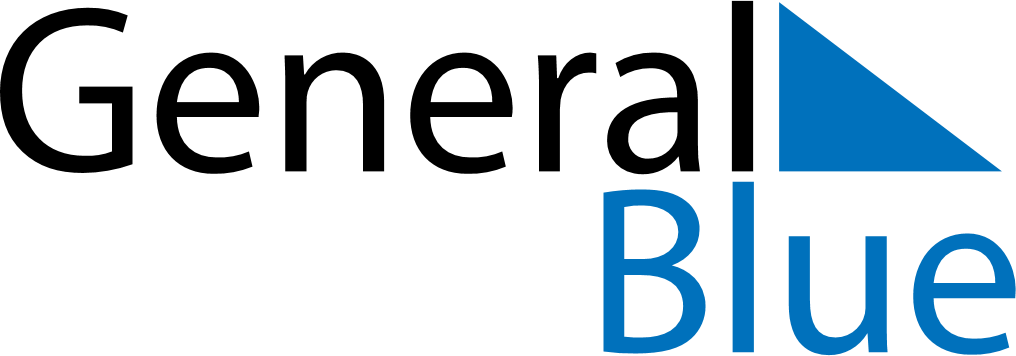 May 2030May 2030May 2030May 2030May 2030May 2030NamibiaNamibiaNamibiaNamibiaNamibiaNamibiaSundayMondayTuesdayWednesdayThursdayFridaySaturday1234Workers DayCassinga Day5678910111213141516171819202122232425Africa Day262728293031Ascension DayNOTES